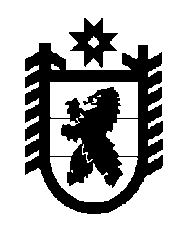 Российская Федерация Республика Карелия    РАСПОРЯЖЕНИЕГЛАВЫ РЕСПУБЛИКИ КАРЕЛИЯВнести в состав рабочей группы по вопросам, касающимся российского казачества в Республике Карелия (далее – рабочая группа), утвержденный распоряжением Главы Республики Карелия от 26 ноября 2009 года № 831-р (Собрание законодательства Республики Карелия, 2009, № 11, ст. 1276; 2010, № 11, ст. 1413; 2011, № 11, ст. 1831; 2013, № 2, 
ст. 239; 2014, № 5, ст. 769), с изменениями, внесенными распоряжением Главы Республики Карелия от 19 февраля 2015 года № 44-р, следующие изменения:1) включить в состав рабочей группы следующих лиц:Баев В.Г. – заместитель Главы Республики Карелия по региональной политике, руководитель рабочей группы;Манин А.А. – Министр Республики Карелия по вопросам национальной политики, связям с общественными, религиозными объединениями и средствами массовой информации, заместитель руководителя рабочей группы;Алдашкин И.В. – начальник отдела Пограничного управления Федеральной службы безопасности Российской Федерации по Республике Карелия  (по согласованию);Галкин Е.И. – заместитель начальника Центра по противодействию экстремизму Министерства внутренних дел по Республике Карелия (по согласованию); Гокинаев Н.Н. – помощник атамана Отдельского казачьего общества Республики Карелия (по согласованию);Горбатенко В.П. – подъесаул Отдельского казачьего общества Республики Карелия (по согласованию);Гусев И.Б. – войсковой старшина Отдельского казачьего общества Республики Карелия (по согласованию);Клемешов П.А. – советник атамана Отдельского казачьего общества Республики Карелия (по согласованию);Крутник В.М. – атаман Хуторского казачьего общества «Екатерининское» (по согласованию);Фокин В.Н. – войсковой старшина Отдельского казачьего общества Республики Карелия (по согласованию);2) указать новую должность Красножона В.Г. – первый заместитель Министра Республики Карелия по вопросам национальной политики, связям с общественными, религиозными объединениями и средствами массовой информации, заместитель руководителя рабочей группы;3) исключить из состава рабочей группы Агеева В.С., Гасникова С.Г., Шабанова Ю.А.        Глава Республики  Карелия                                                             А.П. Худилайненг. Петрозаводск3  июня  2015 года № 183-р